Agnieszka Gaczkowska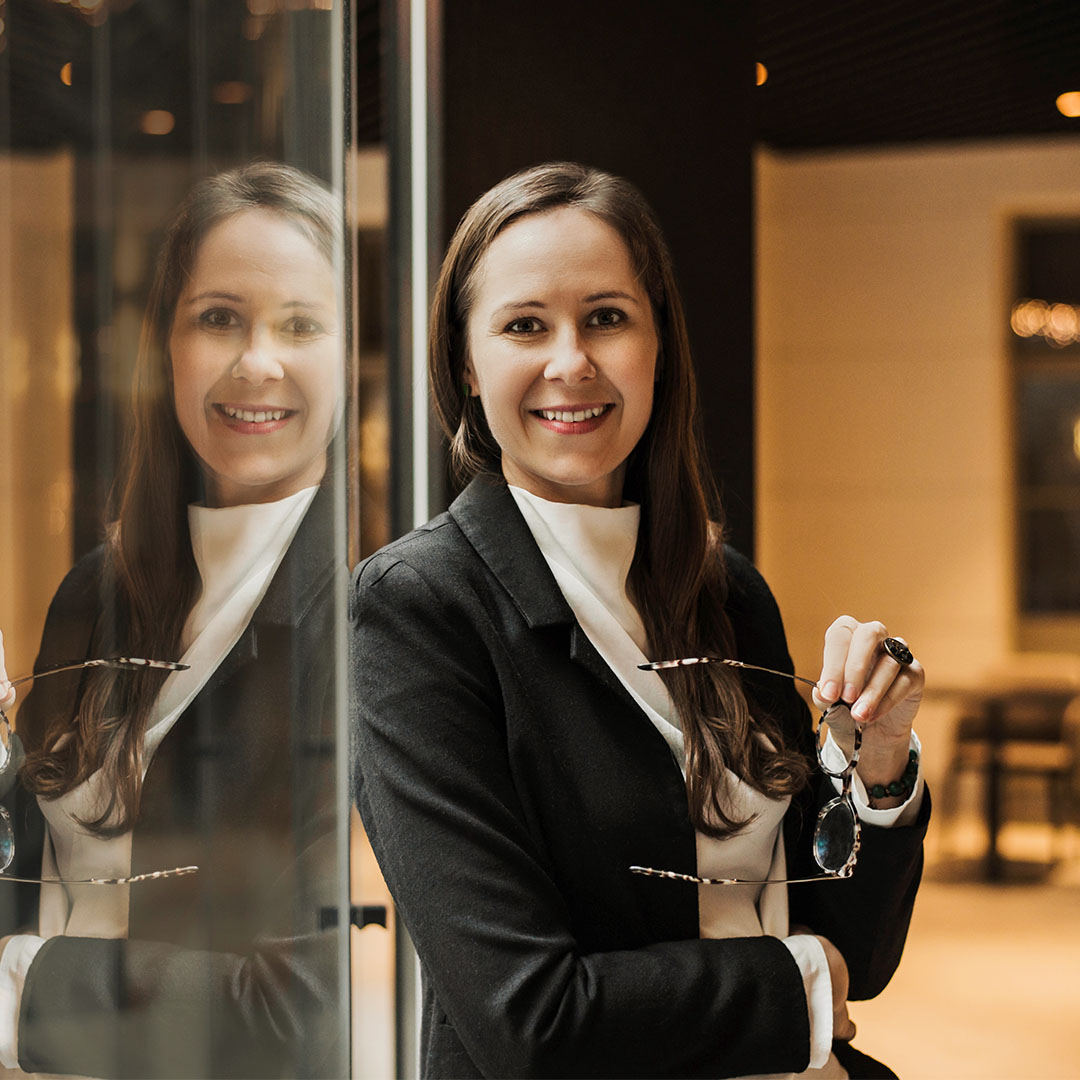 Architekt, rękodzielnik, przedsiębiorca 
i mentor biznesowy. Założycielka marki OPLOTKI – przestrzeni stworzonej z myślą o rękodzielnikach 
i pasjonatach rękodzieła. Szczęśliwa żona i mama trójki dzieci. Studiowała na Politechnice Poznańskiej oraz Uniwersytecie Technicznym w Berlinie. Po obronie pracy magisterskiej założyła 
i z sukcesem prowadziła własną Pracownię Architektoniczną. Będąc na urlopach macierzyńskich brakowało jej wspierającej społeczności kobiet, które przy  przysłowiowym „darciu pierza” mogą rozmawiać, plotkować i rozwijać swoje rękodzielnicze pasje. Postanowiła zorganizować kameralne spotkania networkingowe przy rękodziele. Tak powstały Oplotki, których misją jest rozwijanie pasji do rękodzieła, a także wspieranie rzemieślników 
i rękodzielników w drodze zamiany kosztownej pasji na dochodowy biznes. Jej misją jest pokazanie, że rękodzieło to nie tylko drogie hobby. Wierzy w moc współpracy i dzielenia się swoją wiedzą. Zaraża entuzjazmem, miłością do pasji i pozytywnym nastawieniem zrzeszając imponującą społeczność pasjonatów, rękodzielników i rzemieślników.  